برنامج هم في قلوبنانظمت أمانة النشاط الطلابي بكلية التربية بالزلفي برنامج (هم في قلوبنا)  حيث تمت استضافة أطفال جمعية إنسانوقد شاركت طالبات الأقسام بفقرات متنوعة تمثلت في مسابقات وأناشيد كما صاحب ذلك توفير ألعاب ترفيهيةوفي ختام البرنامج تم تقديم الهدايا المتنوعة للأطفال وكذلك حلويات .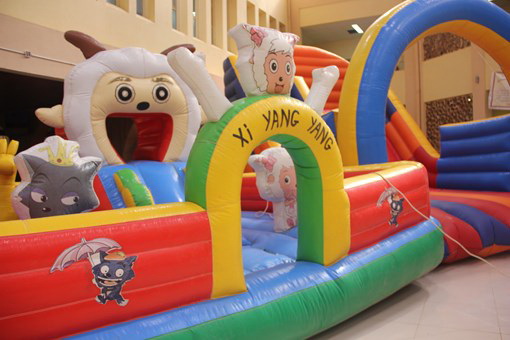 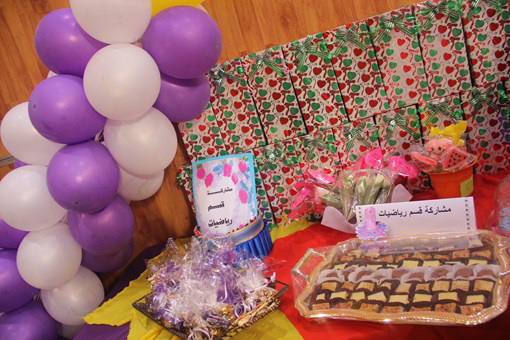 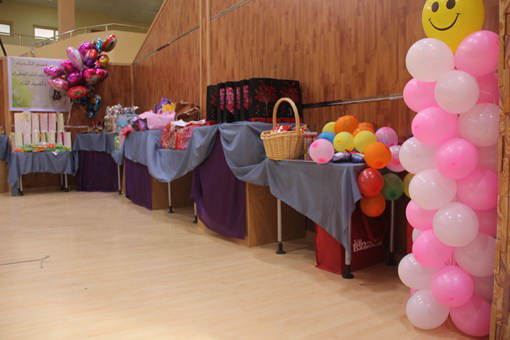 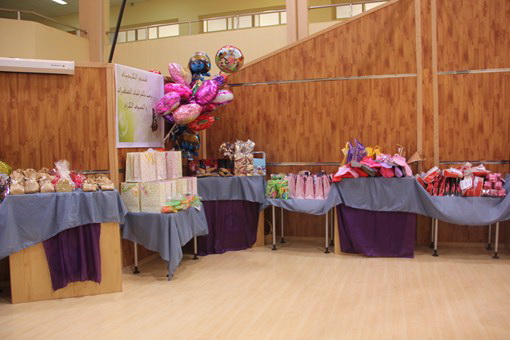 